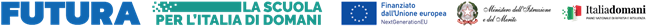 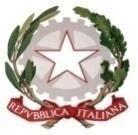 Ministero dell’Istruzione e del MeritoIstituto Comprensivo “ILARIA ALPI”Via Salerno, 1 - 20142 MilanoTel 02 88444696 - Fax 02 88444704e-mail uffici: MIIC8DZ008@istruzione.itposta certificata: MIIC8DZ008@PEC.ISTRUZIONE.ITwww.icilariaalpi.edu.it(ALL. F)PIANO DI LAVORO ANNUALE DEL DOCENTE DEL LABORATORIO DI ……………………..	Prof.                 Anno scolastico 	Classe       	N° di allievi 1.  SITUAZIONE INIZIALE 1.a   Strumenti attivati per individuare la situazione di partenzanei Dipartimenti (specificare) ………………………………………….    1.b   Presentazione discorsiva delle caratteristiche della classe rispetto a            [aggettivazione consigliata]:Rispetto delle regole: corretta e responsabile, corretta, sufficientemente corretta, quasi sempre corretta, non corretta, poco responsabile, ….Attenzione: costante, discontinua.Partecipazione: attiva, costante, costruttiva, poco attiva/collaborativa, discontinua, superficiale, scarsa,….Impegno: serio, costante, regolare, discontinuo, superficiale, scarso, inadeguato,….Organizzazione: efficace, soddisfacente, non sempre/poco soddisfacente, poco, difficoltosa, ….Autonomia: completa, adeguata, poco adeguata, parziale, limitata, ancora da sviluppare….……………………………………………………………………………………………………………………………………………………………………………………………………………………………………………………………………………………………………………………………………………………………………………………………………………………………………..………………………………………………………………………………………………………………………………………………………………………………………………………………………………………………………………………………………..……………………………………………………………………………………………………………………………………………………………………………………………………………………………………………………………………………………………………………………………………………………………………………………………………………………………………..……………………………………………………………………………………………………………………………………………2.  PROGETTAZIONE DIDATTICAIndicazione sintetica dei contenuti disciplinari che verranno affrontati:…………………………………………………………………………………………………………………………………………………………………………………………………………………………………………………………………………………………………………………………………………………………………………………………………………………………………………………………………………………………………………………………………………………………………………………..3.   ATTIVITÀ DI SUPPORTOAttività specifiche per:alunni BES 1 (DVA ) (cfr. Piani Educativi Individualizzati)alunni BES 2 (DSA e non DSA) (cfr. Piani Didattici Personalizzati)alunni BES 3 con motivazione sociale, fisico-biologica, comportamentale (cfr. Piani Didattici Personalizzati)alunni con svantaggio linguistico (progetti specifici d’istituto)………………………………………………………………………………………………………………………………………………………………………………………………………………………………………………………………………………………...Attività di potenziamento (previste per la classe, per singoli alunni o per gruppi di alunni):……………………………………………………………………………………………………………………………………………………………………………………………………………………4.   UTILIZZO LABORATORI, AULE SPECIALI  E MATERIALI4.a  Laboratori e /o aule speciali da utilizzare:………………………………………………………………………………………………………………………………………………………………………………………………………………………………………………………………………………………...4.b  Elenco materiale e strumenti indispensabili da usare:………………………………………………………………………………………………………………………………………………………………………………………………………………………………………………………………………………………...5.   METODI  STRATEGIE  STRUMENTIMetodi e strategieStrumenti6.  VERIFICA E VALUTAZIONE • Strumenti di verificaSono previste:prove strutturate ( test multirisposta, domande a completamento, quesiti vero/falso)• ValutazioneGli elementi guida nella valutazione saranno:I seguenti alunni verranno valutati secondo gli obiettivi minimi di disciplina [cfr. PEI, PDP] : …………………………………………………………………………………………………………………………………………………………………………………………………………………………………………………………………………………………………………………..………………………………………………………………………………………………………………………………………………………..Milano,  				             	      Firma Prof./ssa 